附件一 論文之製作格式摘要論文撰寫中英文皆可，請選用標楷體之中文字型及Times New Roman之英文字型，論文標題為粗體字型，點數為16點，章節標題亦為粗體字型，點數為12點，圖表說明請用粗體字型，點數為10點，其餘論文內容為細體字型，點數為10點。中文稿件請附英文摘要Abstract與Keywords，英文稿件請附中文摘要與關鍵詞。關鍵詞：以不超過六個為原則。AbstractThis paragraph describes your major work corresponding to the Chinese part in your paper.Keywords: not exceeding six.前言請將全文精簡至四頁論文，用A4紙單面列印，依本格式撰寫。請會同全文及指導老師推薦表，寄至：台北市羅斯福路四段一號 台灣大學機械工程學系 廖洺漢助理教授收主要內容請注意標號！標題請靠左，並與前後保持一行的間隔，第一層標題(如 1. 前言) 使用粗體字型，點數12，則第二層標題(如 1.1影像處理)請使用粗體字型，點數11。圖表及公式圖形、表格及公式請依先後次序標號，並將圖形之說明撰寫於圖形之正下方，表格說明撰寫於表格之上方。所附圖表請務必清晰並註明正確之單位。圖表的位置請放置在每欄的上方或下方，避免放在中間，較大的圖表可以橫跨兩欄。以下圖 1為圖形及圖形說明之範例。表 1為表格及表格說明之範例。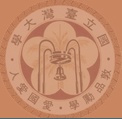 圖 1.台大校徽邊界設定文章格式請以A4紙格式撰寫，每一頁請用兩欄格式，行距使用單行間距，上下及左右邊界留白各25mm，欄寬77.5mm，兩欄間距5mm。 表 1. 邊界設定格式參考文獻M. C. Nechyba and Y. Xu, “Stochastic Similarity for Validating Human Control Strategy Models”, IEEE Trans. on Rob. And Auto., Vol. 14, No. 3 pp. 437-451, June 1998.M. Young, The Technical Writer’s Handbook. : University Science, 1989.提醒：為確保評比之公平性，除分會輔導老師推薦表外，精簡論文應避免加入作者名或所屬分會名。但在全文或完整專題報告中，請加入作者名、地址、及連絡方式(電話及email)。請將全文，指導老師推薦表，連同光碟(光碟內含論文全文) 郵寄到:台北市羅斯福路四段一號 台灣大學機械工程  學系 廖洺漢助理教授收邊界留白(mm)邊界留白(mm)邊界留白(mm)邊界留白(mm)欄寬(mm)欄距(mm)上下左右欄寬(mm)欄距(mm)2525252577.55